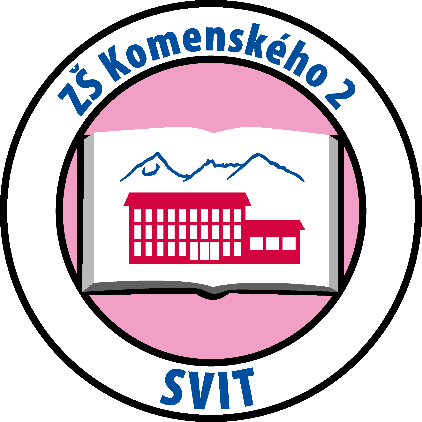 Motto: „vzdelávame – športujeme - tvoríme“Školský vzdelávací programpre 0. ročníkZákladnej školy Komenského 2,059 21 vo SviteVzdelávací programStupeň vzdelaniaISCED 1			Dĺžka štúdia: 			1 rok             			        	            Vyučovací jazyk:		 slovenský Študijná forma:		 denná Druh školy:			 štátna   Časovýrozsah výučby: 	22 hodínPredkladateľ: 					Zriaďovateľ: Základná škola Komenského 2 			Mesto SvitAdresa: č. Komenského 2, 059 21 Svit 		Hviezdoslavova č. 269/33, 059 21 SvitKontakt: 052/7756313 				Kontakt: 052/7793101 IČO: 17068975Riaditeľka školy: Mgr. Monika Dudinská     ––––––––––––––––––––––                                                                                                                       riaditeľka školyPlatnosť dokumentu od 1. septembra 2020ObsahCharakteristika školského vzdelávacieho programu...............................................................3Rámcový učebný plán 0. ročník...............................................................................................5Vzdelávacie oblastiVzdelávacia oblasťJazyk a komunikácia – Rozvíjanie komunikačných schopností .....................................................................................................................................6Vzdelávacie oblasť Matematika a spráca s informáciami – Zmyslová výchova a základy metematických predstáv ...........................................................................10Vzdelávacia oblasť Človeka a svet práce – Pracovná výchova..................................14Vzdelávacia oblasť Umenie a kultúra – Hudobno-pohybová výchova......................17Vzdelávacia joblasť Umenie a akultúra – Rozvíjanie grafomotorických zručností a výtvarná výchova...................................................................................................21Zdravie a pohyb – Telesná výchova..........................................................................25Charakteristika školského vzdelávacieho programuÚlohou nultého ročníka základnej školy, je v priebehu jedného školského roka akcelerovať vývin dieťaťa tak, aby dieťa po jeho absolvovaní bolo schopné začleniť sa do výchovnovzdelávacieho procesu a zvládlo požiadavky prvého ročníka základnej školy . Zriadenie nultého ročníka vychádza z potreby pomôcť deťom, ktoré pochádzajú zo sociálne a výchovne nedostatočne podnetného prostredia alebo nenavštevovali predškolské zariadenie a z rozličných dôvodov majú odloženú povinnú školskú dochádzku. Táto skupina detí je špecifická tým, že potrebuje zvláštny prístup Preto sa predpokladá, že aj nultý ročník bude špecifický Špecifická bude aj práca učiteľa s týmito deťmi, jeho prístup k tejto skupine detí a správny výber metód a foriem práce. Učebné osnovy pre nultý ročník základnej školy zohľadňujú vek detí, sociálne pomery v rodine, podnetné výchovné prostredie a individuálne schopnosti dieťaťa.Tento vzdelávací program je súčasťou školského vzdelávacieho prgramu.KompetencieVýstup z ISCED 0 sa pre naše potreby stáva východiskom pre rozvíjanie osobnosti žiaka v nultom ročníku. Je vstupom, na základe ktorého pedagóg rozvíja dispozície žiakov.Psychomotorické kompetencie:Žiak používa v činnosti všetky zmysly, ovláda pohybový aparát a telesné funkcie, prejavuje túžbu a ochotu pohybovať sa, ovláda základné lokomočné pohyby, používa osvojené spôsoby pohybových činnosti v nových neznámych, problémových situáciách, využíva globálnu motoriku prekonávaním prírodných a umelých prekážok, prejavuje grafomotorickú gramotnosťspráva sa ohľaduplne k svojmu zdraviu a k zdraviu iných, prejavuje pozitívne postoje k zdravému  životnému štýlu.Osobnostné (intrapersonálne) kompetencie:Základy sebauvedomovania: Prezentujú žiaka ako osobnosť, ktorá si uvedomujevlastnú identitu, prejavuje v správaní vzťah k sebe a k iným, vyjadruje svoje pocity a hodnotí svoj vlastný aktuálny citový stav, odhaduje svoje možnosti a spôsobilosti, správa sa sebaisto v rôznych, situáciách, uvedomuje si dôsledky svojho správania vzhľadom na iné osoby.Základy angažovanosti: Presadzuje sa s ohľadom na seba aj druhých, obhajuje seba aj iných, chorých, osoby so zdravotným znevýhodnením, slabých a bezbranných, zaujíma sa o dianie v rodine, v škole a v bezprostrednom okolí.Sociálne (intrapersonálne) kompetencie:Žiak sa správa empaticky k svojmu okoliu, správa sa v skupine, kolektíve podľa spoločenských pravidiel, noriem, hrá sa a pracuje vo dvojici, v skupine, kolektíve, plánuje a organizuje a hodnotí činnosť, zotrváva v hre a inej činnosti a dokončí ju, preberá spoluzodpovednosť za seba i za činnosť skupiny nadväzuje spoločensky prijateľným spôsobom kontakty, pozerá sa na svet aj očami druhých. Utvára harmonické vzťahy, rieši konflikty pomocou dospelých alebo samostatne, pomáha druhým pomocou dospelého aj samostatne, akceptuje a rešpektuje multikultúrne odlišnosti detí a dospelých, prejavuje ohľaduplnosť k svojmu prostrediu.Komunikatívne kompetencie:Žiak vedie monológ, nadväzuje a vedie dialóg a rozhovor s deťmi i dospelými, počúva aktívne a s porozumením informácie z rôznych médií, vyjadruje svoje myšlienky, názory, reprodukuje oznamy, texty, volí primeraný, kreatívny spôsob komunikácie vzhľadom na situáciu, komunikuje osvojené poznatky, prejavuje predčitateľskú gramotnosť, chápe a rozlišuje, že niektorý ľudia sa dorozumievajú aj inými jazykmi.Kognitívne kompetencie:a) Základy riešenia problémov: Žiak hľadá a objavuje súvislosti medzi jednotlivými informáciami, objavuje tie, ktoré sú nápomocné, pri riešení problému, rieši samostatne alebo pomocou učiteľa problémy v osobnej a spoločenskej rovine, rieši jednoduché problémové úlohy, uplatňuje v hre a rôznych situáciách matematické myslenie.b) Základy kritického myslenia: Porovnáva podobnosti a rozdiely predmetov, javov, osôb atď., odôvodňuje svoje názory, prejavuje postoje, vyslovuje jednoduché úsudky, hodnotí spontánne a samostatne vo svojom bezprostrednom okolí, čo sa mu páči, nepáči, čo je správne, nesprávne, dobré či zlé na osobách, názoroch.c) Základy tvorivého myslenia: Uplatňuje vlastné predstavy pri riešení problémov, nachádza neobvyklé odpovede na riešenia, objavuje a nachádza funkčnosť vecí, predstáv alebo myšlienok, uvedomuje si ich zmeny, objavuje algoritmus riešenia úloh pokusom a omylom alebo podľa zadávaných inštrukcií, odstraňuje prípadnú chybu.Učebné kompetencie:Prejavuje zvedavosť a spontánnosť, záujem o spoznávanie nového, využíva primerané pojmy, znaky, symboly, pozoruje, skúma, experimentuje, objavuje a hľadá súvislosti, aplikuje v hre, v rôznych aktivitách a situáciách získané poznatky a skúsenosti, kladie otázky a hľadá odpovede, aby porozumelo obklopujúcemu svetu vecí, dejov, javov a vzťahov, učí sa spontánne aj zámerne, vyvíja vôľové úsilie v hre a inej činnosti, prekonáva prekážky v učení, plánuje, organizuje si optimálne prostredie na činnosť, prejavuje aktivitu v individuálnom i skupinovom učení, hodnotí vlastný výkon, teší sa z vlastných výsledkov, zvláda základy učenia na základeosobnej motivácie.Informačné kompetencie:Žiak prejavuje radosť zo samostatne získaných informácie, využíva rôzne zdroje získavania a zhromažďovania informácií.rámcový učebný plán pre 0. ročníkVzdelávacia oblasť Jazyk a komunikáciaUčebné osnovy predmetu: ROZVÍJANIE KOMUNIKAČNÝCH SCHOPNOSTÍCharakteristika predmetu  Predmet rozvíja reč, ako prostriedok vzájomnej ľudskej komunikácie, poznávania a myslenia je špecificky ľudská schopnosť. Môže sa vyvíjať len v prostredí poskytujúcom správny rečový vzor a príležitosť aktívnej rečovej komunikácie.  Ciele predmetu  Celkovým cieľom predmetu rozvíjanie komunikačných schopností (RKS) je dosiahnutie takej úrovne komunikačných schopností, ktorá umožní zvládnutie obsahu učiva predpísaného učebnými osnovami pre prvý ročník základnej školy, za predpokladu normálnej úrovne inteligencie:  utváranie pojmov ako základov k porozumeniu reči,  osvojenie si poznatkov o predmetoch a javoch okolitého sveta,  kategorizovanie pojmov,  rozvíjanie jednoduchých myšlienkových operácií,  podporovanie aktivity detí pri rečovej komunikácii,  motivácia k práci v škole.  Kompetencie  poznať svoje rodné meno a priezvisko, bydlisko, členov najbližšej rodiny a príbuzenské vzťahy,  poznať okolie školy, iného spoločenského prostredia,  poznať základné pravidlá spoločenského styku ( pozdrav, predstavenie sa, požiadanie, prosba, poďakovanie, a pod.),  poznávať a diferencovať nehudobné a hudobné zvuky (smer, výšku, dĺžku ,trvanie) ako prípravu na poznávanie a diferenciáciu zvukov ľudskej reči, hlások,  poznávať a rozlišovať rod a číslo podstatných mien ako názvov predmetov a javov zo známeho prostredia (skutočných i zobrazených),  pomenovať prebiehajúce činností,  použiť zámena namiesto podstatných a prídavných mien,  . tvorenie jednoduchých viet podľa situácie, podľa obrázkov,  odpovede na jednoduché otázky,  formulácia otázok,  doplňovanie neúplných viet,  poznávanie pojmov označujúcich smer a polohu (hore, dolu, v , vedľa, pri, nad, pod, vpredu  a vzadu, jedna strana a druhá strana, vpravo a vľavo),  jednoduchý opis známych predmetov a javov ( hádanky) Obsah učebného predmetu Rozširujúce učivo  Pre žiakov, u ktorých sa komunikačné schopnosti rozvinú v prvom polroku natoľko, že budú schopné diferencovať sluchom aj prvky ako hláska v slove, slovo vo vete, slabika -zaraďujeme ako rozširujúce učivo aj prvé hlásky zo šlabikára pre 1. ročník ZŠ.  Rozširujúce učivo by v každom prípade mali preberať len tí žiaci, ktorí zvládli sluchovú diferenciáciu prvkov reči a súčasne sú zrelé aj v oblasti grafomotoriky tak , že zvládnu písanie tvarov písmen.  Ak začnú preberať prvé hlásky v predmete „Rozvoj komunikačných schopností“  súčasne preberajú súvzťažné učivo v predmete „Rozvoj grafomotorických zručností a  Výtvarná výchova“. Dieťa má totiž poznávať zvukovú podobu - určitú hlásku a grafickú podobu - to isté písmeno súčasne, bez rušivého pôsobenia iných hlások a písmen.  V predmete „Rozvíjanie komunikačných schopností“ a „Rozvíjanie grafomotorických zručností a Výtvarná výchova“ preberáme hlásky a písmená: A, E, I, O, U, M, L. Zaradíme ich od februára. Začíname so zvukovou diferenciáciou a poznávaním hlásky na začiatku slova, na konci a potom vo vnútri slova.  Pri osvojovaní a upevňovaní učiva využívame hry a jeden z existujúcich alternatívnych              šlabikárov. Prierezové témy Prelínajú sa všetkými predmetmi nultého ročníka.  Environmentálna výchova :Škola, Hra, Jar, Domáce zvieratá, Voľne žijúce zvieratá  Ochrana života a zdravia : Zdravie, Starostlivosť o svoje zdravie  Výchova k manželstvu a rodičovstvu: Rodina, Chlapec a dievča, Mama  Dopravná výchova : Dopravné prostriedky  Osobnostný a sociálny rozvoj : Ľudské telo, Spolužiaci, Jarné práce  Estetická výchova : Oblečenie, Hygiena  Rozvoj tvorivého myslenia : Denný režim , Remeslá, Hra  Bezpečnosť a ochrana zdravia : Zdravie, Starostlivosť o zdravie  Regionálna výchova : Vianoce, Veľká noc  Čitateľská gramotnosť: sa rozvíja v predmete „Rozvoj komunikačných schopností.“ Učebné zdroje Andel, J. : Klásky, Osveta Martin 1986 Bendová, K.: Čacky , hračky Dobšinský, P.: Slovenské rozprávky Durícková, M. : Zlatý strom Gembarika Hevier, D.: Buvi rozprávky Lacková, E.: Rómske rozprávky Lysáková,M., Kopinová,L., Podhorná, A.: Piesne, hry a riekanky detí predškolského veku Podjavorinská, L. : Čin-čin, Do školy Rázusová -Martáková, M. : Hop, hop na koníčku, Hajaj- búvaj, Zvieratká deťom , Od jari do zimy Rusnácková, M. : Našim detom, SPN 1981 Smrek, J. : Malovaná abeceda, Mladé letá, Ba, 1981 Detské casopisy: Luludi, Vcielka, Zornicka, Pusík atd. Leporelá Batiková,S.,Chovanová,K.: Makovička - čítanka pre žiakov ZŠ s vývinovou                                               poruchou čítania, 1. a 2. čast, PROXIMA PRESS, 2001, 2002 Hlinková, V., Pravnanská,P.: Kolotoc, PROXIMA PRESS 1993,1997,2000 Kopasová, D.: Stimulačný program vývinu reči pre deti predškolského veku,                         (Učebné pomôcky, Banská Bystrica) Pausewangová, E.: 130 didaktických her pro skupiny detí od 3 do 8 let (Portál) Píšová,D.,Šinská,M.,Hospodárová,D.: Bodka, čiarka, palička, poslúchaj ma                                                               ručička, PROXIMA PRESS 1999 Strassmeier, W. : 260 cvičení pro deti raného věku ( Portál ) MPC Prešov: Pracovný materiál pre nultý ročník ZŠ, Prešov 2005 Pracovné listy, CD, DVD, encyklopédia, obrazový materiál, rádiomagnetofón, Internet, knižnica   HodnoteniePri hodnotení pristupujeme ku každému žiakovi individuálne. Neporovnávame výsledky detí medzi sebou, ale hodnotíme každého podľa jeho možností a schopností. Snaha každého učiteľa je pozitívne hodnotenie. Žiaci sú priebežne hodnotení podľa svojich výsledkov a snahy. Žiakov postupne vedieme, aby sa vedeli ohodnotiť sami, ale aj svojho spolužiaka. Pri záverečnom hodnotení vychádzame z Metodického pokynu č. 22/2011  na hodnotenie žiakov základnej školy.3.2. Vzdelávacia oblasť: Matematika a práca s informáciamiUčebné osnovy predmetu: ZMYSLOVÁ VÝCHOVA A ZÁKLADY MATEMATICKÝCH PREDSTÁVCharakteristika predmetu  Predmet je zameraný na rozlišovanie základných farieb, geometrických tvarov, buduje predstavu čísla u žiakov, porovnávanie množstva a priestorovú orientáciu.  Ciele predmetu  ·Cieľavedomé rozvíjanie vnímania ako predpokladu rozvíjania pamäte, pozornosti,  myslenia, reči, fantázie, kreativity.  Uvedomovať si, rozlišovať a spracovávať sluchové, zrakové, chuťové, čuchové  a hmatové pocity.  Rozvoj vlastností potrebných v reálnom živote - presnosť, dôslednosť, logické myslenie,  úsudok, priestorová a časová predstavivosť a orientácia, schopnosť riešiť problémy,  systematickosť.  Vytvorenie prvotných predstáv o čísle.  Intuitívne zoznámenie s niektorými matematickými pojmami.  Osvojenie si základných prvkov numerácie v obore prirodzených čísel do 10. Kompetencie  uvedomiť si svoje zmyslové vnímanie  rozlišovať vnemy, vôňa, zápach, chuť  rozvíjať fonetický sluch  poznávať a určovať farby  orientovať sa v priestore a čase  porovnávať a triediť predmety  priraďovať čísla k množstvu  poznať prirodzené čísla v obore do 10  vytvárať súbory s daným počtom prvkov  Obsah učebného predmetu Uvedomovanie si sluchových, zrakových, chuťových, čuchových a hmatových pocitov,  rozlišovanie vnemov.  Odlišovanie príjemných zvukov a tónov od nepríjemných zvukov.  Rozvíjanie fonematického sluchu.  Rozlišovanie vôní a zápachov.  Uvedomovanie si rôznych chutí. Rozlišovanie povrchu, teploty, tvaru, veľkosti predmetov hmatom.  Zraková tvarová diskriminácia, rozlišovanie veľkosti predmetov zrakom.  Rozlišovanie geometrických tvarov a telies.  Poznávanie a určovanie farieb.  Zameriavanie pozornosti.  Určovanie spoločných, rozdielnych vlastností a vzťahov medzi predmetmi, osobami, javmi.  Orientácia v priestore – pred, za, nad, vedľa, blízko, ďaleko, hore, dole, vpravo, vľavo.  Orientácia v čase – plynutie času, pojmy teraz, predtým, potom, dnes, včera, zajtra, skôr,     neskôr, odlíšenie dňa a noci, kalendár prírody.  Porovnávanie a triedenie predmetov podľa tvaru, farby, veľkosti a iných znakov.  Priraďovanie, tvorenie dvojíc.  Odhad množstva - veľa, málo, nič.  Porovnávanie súborov priraďovaním – viac, menej.  Prirodzené čísla 0 až 10 - čítanie číslic.  Číselný rad 0 až 10.  Určovanie poradia (najmä prvý a posledný).  Priraďovanie čísla k množstvu.  Počítanie predmetov v danom súbore (po jednom).  Vytváranie súborov s daným počtom prvkov.  Práca so stavebnicami.  Skladanie obrazcov z geometrických tvarov.  Kreslenie v štvorcovej sieti.  Rozširujúce učivo  písanie číslic.  základy sčitovania, odčítavania v obore čísel 1 – 10 Prierezové témy Medzipredmetové vzťahy sa prelínajú všetkými predmetmi nultého ročníka. Osobnostný a sociálny rozvoj : Orientácia v priestore, Základy priraďovania, Poznávanie farieb, Porovnávanie a triedenie predmetov  Dopravná výchova : Orientácia v priestore  Multikultúrna výchova : Sluchová orientácia, Číselný rad, Porovnávanie predmetov  Ochrana života a zdravia : Časti ľudského tela,  Mediálna výchova : Rozvíjanie hmatu, Orientácia v rade, Rozlišovanie kruhu ,orientácia v čase, v priestore, Pravo ľavá orientácia, Identifikácia kruhu, štvorca  Regionálna výchova : Rozvíjanie sluchu, Orientácia v priestore, Rozlišovanie štvorca, množstva  Čitateľská gramotnosť: V predmete rozvíjame komunikačné schopnosti žiakov s dôrazom na porozumenie pri zádavaní a riešení úloh.  Učebné zdroje Moja prvá knižka. Matys, Bratislava, 1998. Beaumontová, E.: Obrázky do škôlky. Mladé letá, Bratislava, 2001. Bálint, L.: Matematika pre najmenších. Bratislava, 1995. Obkresli a vymaľuj – Čísla. Mladé letá, Bratislava, 2001. Tvary – Protiklady. Matys, Bratislava, 2001. Počítanie – Farby. Matys, Bratislava, 2000. Löffel, J.: Veselé hry s číslami a obrázkami. Fortuna Print, Bratislava, 2001. Počítaj s nami. Eurounion Junior, 1998. Pausewangová: 150 her utváření osobnosti. Portál, Praha, 1993. CD, DVD, encyklopédia, obrazový materiál, písacie potreby, Internet, knižnica  MPC Prešov: Pracovný materiál pre nultý ročník ZŠ, Prešov 2005 HodnoteniePri hodnotení pristupujeme ku každému žiakovi individuálne. Neporovnávame výsledky detí medzi sebou, ale hodnotíme každého podľa jeho možností a schopností. Snaha každého učiteľa je pozitívne hodnotenie. Žiaci sú priebežne hodnotení podľa svojich výsledkov a snahy. Žiakov postupne vedieme, aby sa vedeli ohodnotiť sami, ale aj svojho spolužiaka. Pri záverečnom hodnotení vychádzame z Metodického pokynu č. 22/2011  na hodnotenie žiakov základnej školy.3.3. Vzdelávacia oblasť: Človek a svet práceUčebné osnovy predmetu: PRACOVNÁ VÝCHOVACharakteristika predmetu  Predmet je zameraný na osvojovanie si hygienických návykov, rozvíjanie jemnej motoriky, fantázie, osvojovanie si rôznych techník a materiálov.  Ciele predmetu   	Hlavným cieľom pracovnej výchovy v nultom ročníku základnej školy je rozvíjať samostatnosť dieťaťa zo sociálne a výchovne nedostatočne podnetného prostredia, naučiť ho  pracovné zručnosti a návyky, ktoré mu umožnia úspešne zvládnuť 1. ročník základnej školy.  Ďalšími cieľmi sú:  vytváranie a rozvíjanie základných hygienických návykov a sebaobslužných činností,  vytváranie a nacvičovanie základných pracovných zručností a návykov,  rozvíjanie hrubej a jemnej motoriky pri pracovných úkonoch,  vzbudiť záujem o pracovnú činnosť a pozitívny vzťah k tvorivej činnosti,  pestovať samostatnosť, trpezlivosť a vytrvalosť pri práci,  pripraviť dieťa na prácu v skupine,  naučiť dieťa uplatniť získané zručnosti a návyky v bežnom živote. KompetencieHlavným cieľom pracovnej výchovy v nultom ročníku základnej školy je rozvíjať samostatnosť dieťaťa zo sociálne a výchovne nedostatočne podnetného prostredia, naučiť ho pracovné zručnosti a návyky, ktoré mu umožnia úspešne zvládnuť 1. ročník základnej školy.Ďalšími cieľmi súvytváranie a rozvíjanie základných hygienických návykov a samoobslužných činností,vytváranie a nacvičovanie základných pracovných zručností a návykov,rozvíjanie hrubej a jemnej motoriky pri pracovných úkonoch,vzbudiť záujem o pracovnú činnosť a pozitívny vzťah k tvorivej činnosti,pestovať samostatnosť, trpezlivosť a vytrvalosť pri práci.Obsah predmetu  Sebaobslužné práce  základné hygienické návyky  základná sebaobsluha  udržiavanie čistoty svojho okolia  Pestovateľské práce  poznávanie a ochrana prírody  aktívna účasť na ochrane prírody  Práca s drobným materiálom  rozvoj jemnej motoriky  manipulácia s rôznymi materiálmi  Práca s papierom  skladanie, trhanie, strihanie papiera ,obkresľovanie  Práca s modelovacím materiálom  jednoduché pracovné úkony  miesenie a modelovanie modelovacích materiálov Montážne a demontážne práce  práca so stavebnicou  Prierezové témy Environmentálna výchova: Pestovateľské práce, Obrázok z listov, snehuliak, Dom, Rukavička, Jarný strom kvet  Osobnostný a sociálny rozvoj: Sebaobslužné práce, Mašlička, Modelovanie, Montážne a demontážne práce  Dopravná výchova: Harmonika z papiera, Korytnačka, púpava, Práca s drobným materiálom, Puzzle, Vláčik  Multikultúrna výchova: Montážne a demontážne práce, Čiapka z papiera, Modelovanie ovocia a zeleniny  Regionálna výchova: Ikebana, veniec, Snehové vločky, Vianočné ozdoby, Sova, Kraslice, Ohrada  Mediálna výchov: Bábika z vlny, Modelovanie ovocia a zeleniny Učebné zdroje Šikulová, V.: Pracovná výchova pre prípravný ročník ŠZŠ. Bratislava, ŠPÚ 2001. Zátopková,M. – Malkusová,A.: Pracovní výchova v materské škole. Praha, VÚP 1989. Pracovné vyučovanie pre 1. a 2. ročník ZŠ. Bratislava Metodika PV pre prvý stupeň ZŠ, Internet, knižnica, detské časopisy, knihy tvorivých nápadov HodnoteniePri hodnotení pristupujeme ku každému žiakovi individuálne. Neporovnávame výsledky detí medzi sebou, ale hodnotíme každého podľa jeho možností a schopností. Snaha každého učiteľa je pozitívne hodnotenie. Žiaci sú priebežne hodnotení podľa svojich výsledkov a snahy. Žiakov postupne vedieme, aby sa vedeli ohodnotiť sami, ale aj svojho spolužiaka. Pri záverečnom hodnotení vychádzame z Metodického pokynu č. 22/2011  na hodnotenie žiakov základnej školy.3.4. Vzdelávacia oblasť: Umenie a kultúraUčebné osnovy predmetu: HUDOBNO-POHYBOVÁ VÝCHOVACharakteristika predmetu Hudobná výchova v základnej škole je predmetom činnostným a zážitkovým, kde na báze hudobných hrových činností sa žiaci učia orientovať vo svete hudby, prebúdza sa v nich záujem o elementárne muzicírovanie a postupne aj záujem o hlbšie vzdelanie z oblasti hudby a umenia. Na primárnom stupni vzdelávania sa prirodzene a plynulo nadväzuje na prirodzené predpoklady detí a ich sklony k hravosti, spontánnosti, na ich schopnosť celostného vnímania obrazov a modelov okolitého sveta. Hudba má byť pre žiakov súčasne hrou a predmetom detského experimentovania, zdrojom objaviteľských prístupov k hudobnému poznávaniu, a to s realizovaním komplexne chápaných hudobných činností, so zámerom všestranne zapojiť žiakov do hudobno-výchovného procesu. Sústava hudobných činností je rozšírená o hudobno-dramatické činnosti, ktoré majú integrujúci charakter, spájajú v sebe hudobné činnosti ako aj skúsenosti, zručnosti a vedomosti z literárnej, dramatickej, etickej, výtvarnej a telesnej výchovy na báze zážitkového učenia. Hudobné činnosti nemôžu byť izolované, ale sa majú vzájomne dopĺňať a podporovať. V prvých ročníkoch primárneho vzdelávania majú prevahu hudobné prejavy: vokálno-intonačné, hudobno-pohybové, inštrumentálne (interpretačné a tvorivé), podporené percepčnými a hudobno-dramatickými činnosťami. Hudobné činnosti učiteľ usmerňuje tak, aby prinášali radosť, aby sa každý žiak prejavil v jemu blízkych hudobných prejavoch tak, aby sa zvyšovalo jeho sebavedomie a sebaúcta. Každá hudobná činnosť musí byť zmysluplná, zameraná na splniteľnosť, stimuláciu najschopnejších žiakov, povzbudzovanie menej nadaných a podporovanie najslabších žiakov. V primárnom vzdelávaní je potrebné dodržiavať postup: od hudobných zážitkov k vedomostiam a cez ne k transferu pri aktívnom vnímaní a obsahovom sprístupňovaní umeleckých diel. Ciele predmetu Povzbudenie prirodzenej muzikálnosti detí a ich pohybovej kultúry. Vytváranie pozitívneho vzťahu k hudbe, pohybu a tancu, Získanie základov správnych speváckych návykov, hospodárneho dýchania, zreteľnej výslovnosti. Rozvíjanie rytmického cítenia. Rozvoj pohybových schopností detí, vnímanie pohybu. Nácvik jednoduchých tancov a pohybovo rytmických hier. Napomáhanie rozvoja reči a poznania. Kompetencie Sociálne a komunikačné kompetencie žiak rytmizuje a melodizuje jednoduché texty, improvizuje v rámci najjednoduchších hudobných foriem reaguje pohybom na znejúcu hudbu, pohybom vyjadruje metru, tempo, dynamiku a smer melódie učiteľ formuje mravné vzťahy žiakov k prostrediu školy, v rodine, pozitívne vzťahy k prírode vedie žiakov k hrdosti na slovenské kultúrne bohatstvo a históriu Kompetencie učiť sa učiť žiak spieva na základe svojich dispozícií intonačne čisto a rytmicky presne v jednohlase učiteľ umožňuje každému žiakovi zažiť úspech Kompetencie riešiť problémy -žiak rozoznáva v prúde znejúcej hudby niektoré hudobné nástroje Obsah predmetu Dychové cvičenia. Rozvíjanie citlivosti sluchu. Rozlišovanie zvukov a tónov. Rozlišovanie zvukov jednotlivých hudobných nástrojov. Rytmizácia riekaniek, vypočítavaniek. Spev pesničiek s dôrazom na melódiu a rytmus. Spoločný spev s učiteľom. Spievanie s rôznou hlasitosťou. Nácvik pokynov - začať, skončiť, zastaviť spev. Zoznamovanie sa s technikou hry na jednoduché hudobné nástroje (napodobňovanie). Vystihnutie rytmu tlieskaním, udieraním. Dramatizácia, vyjadrenie hudby prirodzeným pohybom. Počúvanie hudby, pesničiek. Poznávanie známych piesní podľa úryvkov melódií. Nácvik jednoduchých tancov Prierezové témy  Environmentálna výchova: Nácvik pesničky, Experimentovanie so zvukmi, Nácvik správneho držania tela, Nácvik riekanky, rozvíjanie rytmického cítenia.  Ochrana života a zdravia : Nácvik piesne, Počúvanie ľudovej hudby, Vyjadrenie pohybu zvukom.  Osobnostný a sociálny rozvoj : Pohybové hry, Nácvik tanca. Nácvik piesne s pohybom, Opakovanie piesní.  Regionálna výchova a tradičná ľudová kultúra : Hudobno – pohybové činnosti, Dychové cvičenia, Nácvik piesne, Dramatizácia piesne, Pohybová hra, Nácvik vianočných veršov , piesní, kolied.  Multikultúrna výchova : Počúvanie hudby, Nácvik jednoduchého tanca ,Hra na hudobných nástrojoch.  Mediálna výchova : Nácvik pokynov, Nácvik veľkonočných vinšov, Počúvanie CD, Rozvíjanie kreativity, Nácvik správnej artikulácie.  Dopravná výchova : Nácvik riekanky, hry na rozvíjanie fonematického zvuku.  Učebné zdroje Zlatá brána. Ľudové rozprávky, pesničky, hádanky, hry a povedačky. Mladé letá, Bratislava, 1997. Veľká kniha pre malé deti. Matys, Bratislava, 1999. Ďuríčková, M.: Spievanky a hádanky. Buvik, Bratislava, 2001. Ťap, ťap, ťapušky. Riekanky a rozprávky pre deti. Matys, Bratislava, 2001. Cupi, lupi. Pohybové riekanky pre deti. Matys, Bratislava, 1999. Spievame vianočné koledy. Egmont, Praha, 2001. Kállay, D.: Veselý koncert. Sofa, Bratislava, 1997. Grabbetová, R.: Zahrajme sa spolu. Mladé letá, Bratislava, 1999. Droppa, B.: Poník z Poník a cvikly na bicykli. Perfekt, Bratislava, 1998. Caiatová, Delačová, Müllerová: Voľná hra. Portál, Praha, 1995. Rázusová-Martáková, M.: Farebná záhradka. Mladé letá, Bratislava, 1983. Ondrejka, K.: Pod sa s nami hrať. SPN, Bratislava, 1992. Svetlíková, Fülöpová, Alberty: Kniha hier. Educatio, 1998. Spievaj si vtáčatko. Slovenské ľudové piesne pre deti malé i väčšie. Mladé letá, Bratislava, 1990. Zborníky ľudových piesni a učebnice HV pre 1.- 4. ročník  Magnetofón, PC, DVD prehrávač, CD nosičeHodnoteniePri hodnotení pristupujeme ku každému žiakovi individuálne. Neporovnávame výsledky detí medzi sebou, ale hodnotíme každého podľa jeho možností a schopností. Snaha každého učiteľa je pozitívne hodnotenie. Žiaci sú priebežne hodnotení podľa svojich výsledkov a snahy. Žiakov postupne vedieme, aby sa vedeli ohodnotiť sami, ale aj svojho spolužiaka. Pri záverečnom hodnotení vychádzame z Metodického pokynu č. 22/2011  na hodnotenie žiakov základnej školy.3.5. Vzdelávacie oblasť Umenie a kultúraUčebné osnovy predmetu: ROZVÍJANIE GRAFOMOTORICKÝCH ZRUČNOSTÍA VÝTVARNÁ VÝCHOVA  Charakteristika predmetu   	Predmet je zameraný na rozvíjanie jemnej a hrubej motoriky, detskej predstavivosti a fantázie, orientácii na ploche. Osvojovanie si základných tvarov pri písaní, pestovanie vôľových vlastností.  Ciele predmetu  Hlavným cieľom činností v nultom ročníku žiakov zo sociálne a výchovne nedostatočne podnetného prostredia v rámci rozvíjania grafomotorických zručností a výtvarnej výchovy je, prebúdzanie pozitívneho vzťahu žiakov k životnému prostrediu, rozvíjanie ich elementárnych grafických zručností a rozvoj jemnej motoriky, čo uľahčí začiatky osvojovania písania.       Cieľom je tiež rozvoj detskej predstavivosti, fantázie a úsilie o vyjadrenie detského videnia. Formou hry a experimentu dať žiakom základné poznatky o výtvarných činnostiach.  Kompetencie  pestovať kladný vzťah k hre  precvičovať koordinovanosť pohybov ruky a celého tela, precvičovať hrubú a jemnú motoriku rozvíjať vnímanie zmyslami,  koordinovanosť rúk a mozgu,  rozvíjať jemnú motoriku rúk,  rozvíjať fantáziu, predstavivosť a tvorivosť žiakov,  naučiť sa vnímať ilustrácie detských kníh, oboznamovať sa s výtvarnými technikami  Obsah učebného predmetu Obsahom sú rôzne tvorivé, výtvarné činnosti, rozvoj estetického cítenia detí prostredníctvom estetického hodnotenia skutočnosti, ktoré žiaka kultivujú.  Ide o:  pestovanie kladného vzťahu k hre,  precvičovanie koordinovanosť pohybov ruky a celého tela, precvičovanie hrubej motoriky,  rozvíjanie vnímania zmyslami,  koordinovanie rúk a mozgu,  rozvíjanie jemnej motoriky rúk,  rozvíjanie fantázie, predstavivosti a tvorivosti žiakov,  naučiť vnímať ilustrácie detských kníh,  experimentovanie a práca s výtvarnými prostriedkami,  oboznamovanie sa s vhodnými výtvarnými technikami.  S obsahom prípravy na písanie súvisia úlohy:  pestovať v žiakoch vôľové vlastnosti,  naučiť žiakov uchopiť písací nástroj,  naučiť žiakov napodobniť požadovaný tvar,  osvojiť si základné tvary potrebné pri písaní (oblúky, šikmé, zvislé, vodorovné čiary  bodky, kolieska, ...),  vedieť používať rôzne kresliarske a písacie nástroje. Rozširujúce učivo  Odporúčame zaradiť do časovo-tematického plánu od februára pre žiakov, ktorí si osvojili  základné grafomotorické zručnosti v priebehu 1. polroka:  nácvik písania písmen vždy minimálne s odstupom jedného týždňa v nasledujúcom  poradí:  samohlásky: A, a, I, i, E, e, O, o, U, u  spoluhlásky: M, m, L, l.  Prierezové témy Medzipredmetové vzťahy sa prelínajú všetkými predmetmi nultého ročníka. Environmentálna výchova : Mikuláš, Príroda, Šarkan, Čo nám pripravila jeseň, Domáce        zvieratá, Voľne žijúce zvieratá  Estetická výchova : Škola, Denný režim, Oblečenie, Jar, Jarné práce, Chlapec dievča, Remeslá, Dopravné prostriedky  Ochrana života a zdravia : Hygiena, Naše telo  Rozvoj tvorivého myslenia : Hra, Remeslá  Osobný a sociálny rozvoj : Rodina, Mama, Škola, Školské pomôcky  Regionálna výchova : Vianoce, Veľká noc  Výchova k manželstvu a rodičovstvu: Rodina, Mama, Vianoce  Čitateľská gramotnosť: V predmete „Rozvíjame komunikačné schopnosti“ žiakov  s dôrazom na porozumenie pri grafomotorických činnostiach.  Učebné zdroje Bean, R.: Jak rozvíjet tvořivost dítetě . Praha, Portál 1995. Klindová, L. a kol.: Aktivita a tvorivosť v škole. Bratislava, SPN 1990. Macko, A.: Výtvarné techniky I. Bratislava, SPN 1983. Macko, A.: Výtvarné techniky II. Bratislava, SPN 1984. Ondrejka, K.: Pod sa s nami hrať. Bratislava, SPN 1992. Program výchovy a vzdelávania detí v materských školách. Ministerstvo školstva SR. Bratislava 1999. Šikulová, V., Mištinová D.: Príprava na písanie a výtvarnú výchovu pre nultý ročník špeciálnej základnej školy. Bratislava, ŠPÚ 2001. Uždil, J.: Cáry, kliky, panáci a autá. Výtvarný projev a psychický život dítěte. Praha, SPN. Uždil, J., Razáková, D.: Metodka výtvarnej výchovy v materskej škole. Bratislava, SPN 1976. Uždil, J., Šašinková, E.: Výtvarná výchova v predškolskom veku. Bratislava, SPN 1984. Učebné osnovy pre 1. stupeň základných škôl. Bratislava, Príroda 1995. Vítková, M.: Výtvarná výchova v ranom veku. Bratislava, SPN 1990. Voseček, J., Poupa, V., Hellerová, M.: Výtvarná výchova v 1. ročníku. Praha, SPN     1976.PL, CD, DVD, encyklopédia, obrazový materiál, písacie potreby, Internet, knižnica  MPC Prešov: Pracovný materiál pre nultý ročník ZŠ, Prešov 2005 HodnoteniePri hodnotení pristupujeme ku každému žiakovi individuálne. Neporovnávame výsledky detí medzi sebou, ale hodnotíme každého podľa jeho možností a schopností. Snaha každého učiteľa je pozitívne hodnotenie. Žiaci sú priebežne hodnotení podľa svojich výsledkov a snahy. Žiakov postupne vedieme, aby sa vedeli ohodnotiť sami, ale aj svojho spolužiaka. Pri záverečnom hodnotení vychádzame z Metodického pokynu č. 22/2011  na hodnotenie žiakov základnej školy.3.6. Vzdelávacia oblasť: Zdravie a pohybUčebné osnovy predmetu: TELESNÁ VÝCHOVACharakteristika predmetu  vzdelávacia oblasť „Zdravie a pohyb“ vytvára priestor pre uvedomenie si potreby celoživotnej starostlivosti o svoje zdravie, ktorej neoddeliteľnou súčasťou je pohyb  je dominantne zamerané na telesné, funkčné a pohybové zdokonaľovanie, čím sa prispieva k upevňovaniu zdravia, zdravotne orientovanej zdatnosti a pohybovej výkonnosti  telesná výchova poskytuje elementárne teoretické a praktické vzdelanie z oblasti pohybu a športu, významne prispieva k psychickému, sociálnemu a morálnemu vývinu žiakov, k formovaniu kladného vzťahu k pohybovej aktivite a plní aj významnú kompenzačnú funkciu v procese edukácie  telesná výchova využíva široké spektrum pohybových prostriedkov, ktoré prispievajú k celkovému vývinu osobnosti s akcentom na hrubú i jemnú motoriku  prostredníctvom pohybu - pohybových cvičení, hier a súťaží pozitívne ovplyvňuje zdravotný stav žiakov Ciele predmetu    	Hlavným cieľom a poslaním predmetu je popri zdravom raste a psychomotorickom vývine tiež získať pravidelné návyky pre pohybovú činnosť. Získať základné pohybové schopnosti, zdokonaliť správne držanie tela, koordináciu pohybov a osvojiť si rôzne pohybové zručnosti. Rozvíjať základné pohybové návyky, schopnosti a zručnosti. Cvičiť pohybovú pamäť, reagovať pohybom na ukážky učiteľa. Naučiť terminológiu, poznávať a používať náradie a náčinie. Viesť k bezpečnosti pri cvičení. Naučiť sa správať v prírode, na ulici a v dopravnom prostriedku. Cvičením viesť k pravidelnosti, vytrvalosti, odvahe a priateľstvu. Pravidelnými a zaujímavými aktivitami vytvoriť pozitívny vzťah k pohybu a pobytu v prírode. Prostredníctvom cvičenia napomáhať deťom získať a utvárať si základné hygienické návyky, nadobudnúť odolnosť a otužilosť organizmu a tým prispieť k celkovému upevňovaniu zdravia detí. Kompetencie  Hlavným cieľom a poslaním predmetu je popri zdravom raste a psychomotorickom vývine tiež získať pravidelné návyky pre pohybovú činnosť.  Získať základné pohybové schopnosti, zdokonaliť správne držanie tela, koordináciu pohybov a osvojiť si rôzne pohybové zručnosti.  rozvíjať základné pohybové návyky, schopnosti a zručnosti,  cvičiť pohybovú pamäť, reagovať pohybom na ukážky učiteľa,  naučiť terminológiu, poznávať a používať náradie a náčinie,  viesť k bezpečnosti pri cvičení,  naučiť sa správať v prírode, na ulici a v dopravnom prostriedku,  cvičením viesť k pravidelnosti, vytrvalosti, odvahe a priateľstvu,  pravidelnými a zaujímavými aktivitami vytvoriť pozitívny vzťah k pohybu a pobytu v prírode,  prostredníctvom cvičenia napomáhať deťom získať a utvárať si základné hygienické návyky, nadobudnúť odolnosť a otužilosť organizmu a tým prispieť k celkovému upevňovaniu zdravia detí. Obsah predmetu  Obsah učiva rozdeľujeme podľa dominantnej funkcie do tematických okruhov:  Základy akrobatických cvičení a názvoslovie  Zdokonaľovanie základnej motoriky  Relaxačné, kompenzačné a zdravotné cvičenia  Pohybové hry  Základy rytmickej gymnastiky a tance  Vychádzky do prírody  Základné pravidlá bezpečnosti v premávke  Prierezové témy  Ochrana života a zdravia : Manipulačné pohybové a prípravné športové hry, Základné lokomočné a nelokomočné pohybové zručnosti, Psychomotorické cvičenia a hry  Estetická výchova : Základné lokomočné a nelokomočné pohybové zručnosti, Kreatívne a estetické pohybové činnosti, Psychomotorické cvičenia a hry  Osobný a sociálny rozvoj : Psychomotorické cvičenia a hry, Základné lokomočné a nelokomočné pohybové zručnosti  Bezpečnosť a ochrana zdravia : Ochrana života a zdravia  Učebné zdroje Berdychová J.: Mama, otec, cvičte so mnou. Šport, STV, Bratislava 1985. Bočeková J.: Telesná a pohybová výchova pre nultý ročník špeciálnej základnej školy. ŠPÚ, Bratislava, 2001. Sivák J., Javorská J.: Zdravotná výchova v špeciálnych školách pre telesne postihnutú mládež. UK, Bratislava, 1999. Sivák J.: Plánovanie vyučovania telesnej výchovy na 1.stupni základnej školy. Metodické centrum MB, Bratislava 1996. Šikulová V, Boceková I.: Učebný plán a učebné osnovy pre nultý ročník v osobitnej škole. ŠPÚ, Bratislava 2001. Program výchovy a vzdelávania detí v materských školách. MŠ SR, Bratislava, Máj 1999. Učebné osnovy pre 1.stupen základných škôl. MŠ SR, Bratislava, Príroda 1995. Alexová Z., Trojková E.: Telesná výchova v materskej škole. SPN, Bratislava 1987. Borová B., Trpišovská D., Skoumalová S., Smejkalová V.: Cvičíme s malými deťmi. Portál, s.r.o., Praha 1998. Bruncová T.: Predškolní výchova. Praha, Portál 1996. Hermová S.: Psychomotorické hry. Portál, Praha 1994. Havlínová M. a kol.: Zdravá materská škola. Portál, Praha 1995. Henek T.: Hrou pripravujeme na školu. SPN, Praha 1975. Tatrová H.: Pohybové hry v materské škole. SPN, Praha 1982. Program výchovy a vzdelávania detí v materských školách. MŠ SR, Máj 1999. Kurikulum predškolní výchovy. Šimon pújde do školy – program všestranního rozvoje predškolního detěte. HodnoteniePri hodnotení pristupujeme ku každému žiakovi individuálne. Neporovnávame výsledky detí medzi sebou, ale hodnotíme každého podľa jeho možností a schopností. Snaha každého učiteľa je pozitívne hodnotenie. Žiaci sú priebežne hodnotení podľa svojich výsledkov a snahy. Žiakov postupne vedieme, aby sa vedeli ohodnotiť sami, ale aj svojho spolužiaka. Pri záverečnom hodnotení vychádzame z Metodického pokynu č. 22/2011  na hodnotenie žiakov základnej školy.Vzdelávacia oblasť Vyučovací predmet  Počet hodín  Jazyk a komunikácia 6 Matematika a práca  s informáciami  4 Človek a svet práce  Pracovná výchova 3 Umenie a kultúra  4 3 Zdravie a pohyb  Telesná výchova 2 SPOLU  22 Škola Základná škola Svit, Komenského ulica2 Stupeň vzdelania ISCED – 0. ročník Dĺžka štúdia 1 rok Vzdelávacia oblasť Jazyk a komunikácia Názov predmetu Časový rozsah výučby 6 hodín týždenne, spolu 198  vyučovacích hodín Ročník Nultý Forma štúdia Denná Vyučovací jazyk Slovenský Názov tematického celku Metódy Postupy Formy práce 1. Utváranie pojmov-40h  -motivačné  -slovné  -expozičné  -názorné  -samostatnej práce komplexný -vyučovacia hodina  -skupinová práca  -individuálna práca 2. Poznatky o predmetoch-40h  -motivačné  -slovné  -expozičné  -názorné  -samostatnej práce komplexný -vyučovacia hodina  -skupinová práca  -individuálna práca 3. Kategorizovanie pojmov-30h  -motivačné  -slovné  -expozičné  -názorné  -samostatnej práce komplexný -vyučovacia hodina  -skupinová práca  -individuálna práca 4. Jednoduché myšlienkové operácie-40h  -motivačné  -slovné  -expozičné  -názorné  -samostatnej práce komplexný -vyučovacia hodina  -skupinová práca  -individuálna práca 5. Rečová komunikácia-48h  -motivačné  -slovné  -expozičné  -názorné  -samostatnej práce komplexný -vyučovacia hodina  -skupinová práca  -individuálna práca Škola Základná škola Svit, Komenského ulica 2 Stupeň vzdelania ISCED – 0. Ročník Dĺžka štúdia 1 rok Vzdelávacia oblasť Matematika a práca s informáciami  Názov predmetu Zmyslová výchova a základy matematických predstáv  Časový rozsah výučby 4 hodiny týždenne, 132 hodín ročne  Ročník Nultý Forma štúdia Denná Vyučovací jazyk Slovenský Názov tematického celku Metódy Postupy Formy práce 1. Rozvoj vnímania a pamäti-36h  motivačný rozhovor, pozorovanie, didaktické hry, expozičné  Induktívny  -vyučovacia hodina  -frontálna práca  -individuálna práca 2. Rozlišovanie zmyslových pocitov -30h  -motivačný rozhovor, porovnávanie, samostatná práca, problémové vyučovanie  Induktívny  -vyučovacia hodina  -frontálna práca  -individuálna práca 3. Matematické pojmy-36h  -didaktické hry, problémové vyučovanie, samostatná práca, expozičné, demonštračné  induktívny, deduktívny  -vyučovacia hodina  -frontálna práca  -individuálna práca 4. Numerácia v obore prirodzených čísel do 10-30h  -didaktické hry, problémové vyučovanie, motivačný rozhovor  induktívny  -vyučovacia hodina,   praktické aktivity, skupinové vyučovanie, práca  vo dvojici  Škola Základná škola Svit, Komenského ulica 2 Stupeň vzdelania ISCED – 0. Ročník Dĺžka štúdia 1 rok Vzdelávacia oblasť Človek a svet práce  Názov predmetu Pracovná výchova Časový rozsah výučby 3 hodiny týždenne, 99 hodín ročne  Ročník Nultý Forma štúdia Denná Vyučovací jazyk Slovenský Názov tematického celku Metódy Postupy Formy práce 1. Sebaobslužné práce -20h  -motivačné  -slovné  -expozičné  -názorné  -samostatnej práce komplexný -vyučovacia hodina  -skupinová práca  -individuálna práca 2. Montážne a demontážne práce-7h  -motivačné  -slovné  -expozičné  -názorné  -samostatnej práce komplexný -vyučovacia hodina  -skupinová práca  -individuálna práca 3. Pestovateľské práce -10h  -motivačné  -slovné  -expozičné  -názorné  -samostatnej práce komplexný -vyučovacia hodina  -skupinová práca  -individuálna práca 4. Práca s drobným materiálom -30h  -motivačné  -slovné  -expozičné  -názorné  -samostatnej práce komplexný -vyučovacia hodina  -skupinová práca  -individuálna práca 5. Práca s papierom -25h  6. Práca s modelovacím materiálom-7h  -motivačné  -slovné  -expozičné  -názorné  -samostatnej práce komplexný -vyučovacia hodina  -skupinová práca  -individuálna práca Škola Základná škola Svit, Komenského ulica 2 Stupeň vzdelania ISCED – 0. Ročník Dĺžka štúdia 1 rok Vzdelávacia oblasť Umenie a kultúra  Názov predmetu Hudobno – pohybová výchova  Časový rozsah výučby 3 hodiny týždenne, 99 hodín ročne  Ročník Nultý Forma štúdia Denná Vyučovací jazyk Slovenský Názov tematického celku Metódy Postupy Formy práce Muzikálno-vokálne činnosti-20h  imitačná , intonačná, vokálno- intonačná, kombinovaná metóda, indukcia, dedukcia, pozorovanie, problémové  tvorivá dramatika, hudobný dialóg, samostatné objavovanie hudby  hravé formy, improvizácia, aktivizačné a motivačné, upevňovanie vedomosti a zručnosti, preverovanie, precvičovanie a hodnotenie.  Základy speváckych návykov-30h  imitačná , intonačná, vokálno- intonačná, kombinovaná metóda, indukcia, dedukcia, pozorovanie, problémové  tvorivá dramatika, hudobný dialóg, samostatné objavovanie hudby  hravé formy, improvizácia, aktivizačné a motivačné, upevňovanie vedomosti a zručnosti, preverovanie, precvičovanie a hodnotenie.  Rozvoj rytmického cítenia-15h  imitačná , intonačná, vokálno- intonačná, kombinovaná metóda, indukcia, dedukcia, pozorovanie, problémové  tvorivá dramatika, hudobný dialóg, samostatné objavovanie hudby  hravé formy, improvizácia, aktivizačné a motivačné, upevňovanie vedomosti a zručnosti, preverovanie, precvičovanie a hodnotenie.  Rozvoj pohybových schopností-15h  imitačná , intonačná, vokálno- intonačná, kombinovaná metóda, indukcia, dedukcia, pozorovanie, problémové  tvorivá dramatika, hudobný dialóg, samostatné objavovanie hudby  hravé formy, improvizácia, aktivizačné a motivačné, upevňovanie vedomosti a zručnosti, preverovanie, precvičovanie a hodnotenie.  Nácvik jednoduchých tancov a hier-19h  imitačná , intonačná, vokálno- intonačná, kombinovaná metóda, indukcia, dedukcia, pozorovanie, problémové  tvorivá dramatika, hudobný dialóg, samostatné objavovanie hudby  hravé formy, improvizácia, aktivizačné a motivačné, upevňovanie vedomosti a zručnosti, preverovanie, precvičovanie a hodnotenie.  Škola Základná škola Svit, Komenského ulica 2 Stupeň vzdelania ISCED – 0. ročník Dĺžka štúdia 1 rok Vzdelávacia oblasť Umenie a kultúra  Názov predmetu Rozvíjanie grafomotorických zručností a výtvarná výchova  Časový rozsah výučby 4 hodiny týždenne, 132 hodín ročne  Ročník Nultý Forma štúdia Denná Vyučovací jazyk Slovenský Názov tematického celku Metódy Postupy Formy práce 1. Koordinácia pohybov-40h  -motivačné  -slovné  -expozičné  -názorné  -samostatnej práce komplexný -vyučovacia hodina  -skupinová práca  -individuálna práca 2. Rozvoj hrubej motoriky-40h  -motivačné  -slovné  -expozičné  -názorné  -samostatnej práce komplexný -vyučovacia hodina  -skupinová práca  -individuálna práca 3. Ilustrácia -10h  -motivačné  -slovné  -expozičné  -názorné  -samostatnej práce komplexný -vyučovacia hodina  -skupinová práca  -individuálna práca 4. Výtvarné techniky -32h  -motivačné  -slovné  -expozičné  -názorné  -samostatnej práce komplexný -vyučovacia hodina  -skupinová práca  -individuálna práca -motivačné  -slovné  -expozičné  -názorné  -samostatnej práce komplexný -vyučovacia hodina  -skupinová práca  -individuálna práca Škola Základná škola Svit, Komenského ulica 2 Stupeň vzdelania ISCED – 0. Ročník Dĺžka štúdia 1 rok Vzdelávacia oblasť Zdravie a pohyb  Názov predmetu Telesná výchova  Časový rozsah výučby 2hodiny týždenne, 66 hodín ročne  Ročník Nultý Forma štúdia Denná Vyučovací jazyk Slovenský Názov tematického celku Metódy Postupy Formy práce 1. Základy  akrobatických cvičení a názvoslovie -10h - motivačné  - expozičné  - aktivizujúce  - verbálne  - názorné  - reprodukčné  - produkčné  - motivácia, vhodná básnička alebo pesnička  Frontálna, skupinová, individuálna forma práce, krátkodobé /vyučovacia hodina/  Dlhodobé/vychádzka/  2. Zdokonaľovanie základnej motoriky-10h  - motivačné  - expozičné  - aktivizujúce  - verbálne  - názorné  - reprodukčné   - produkčné  - motivácia, vhodná básnička alebo pesnička  - dramatizácia  - vytlieskavanie rytmu  Frontálna, skupinová, individuálna forma práce, krátkodobé /vyučovacia hodina/  Dlhodobé/vychádzka/ 3. Relaxačné, kompenzačné a zdravotné cvičenia-9h  - motivačné  - expozičné  - aktivizujúce  - verbálne  - názorné  - reprodukčné  - produkčné  motivácia, vhodná básnička alebo pesnička  - dramatizácia  - názorná ukážka  - osvojenie textu a melódie  - uskutočnenie rytmicko pohybovej prípravy  - osvojenie si pohybových činností  - spojenie pohybovej činnosti s hudbou  Frontálna, skupinová, individuálna forma práce, krátkodobé /vyučovacia hodina/  Dlhodobé/vychádzka/ 4. Pohybové hry-9h  - motivačné  - expozičné  - aktivizujúce  - verbálne  - názorné  - produkčné  motivácia, vhodná básnička alebo pesnička  - dramatizácia  - názorná ukážka  - osvojenie textu a melódie  - uskutočnenie rytmicko pohybovej prípravy  - osvojenie si pohybových činností  - spojenie pohybovej činnosti s hudbou  Frontálna, skupinová, individuálna forma práce, krátkodobé /vyučovacia hodina/  Dlhodobé/vychádzka/ 5. Základy rytmickej gymnastiky a tance-9h  - motivačné  - expozičné  - aktivizujúce  - verbálne  - názorné  - produkčné  motivácia, vhodná básnička alebo pesnička  - dramatizácia  - názorná ukážka  - osvojenie textu a melódie  - uskutočnenie rytmicko pohybovej prípravy  - osvojenie si pohybových činností  - spojenie pohybovej činnosti s hudbou  Frontálna, skupinová, individuálna forma práce, krátkodobé /vyučovacia hodina/  Dlhodobé/vychádzka 6. Vychádzky do prírody-9h  Rozhovor, vysvetľovanie, pozorovanie, didaktická hra, priame pozorovanie  Praktická činnosť  Vychádzka, vyučovacia hodina, skupinová a individuálna práca.  7. Základné pravidlá bezpečnosti v premávke-10h  Rozhovor, vysvetľovanie, pozorovanie, didaktická hra, priame pozorovanie  motivácia, vhodná básnička alebo pesnička  - dramatizácia  - názorná ukážka  - osvojenie textu a melódie  Vychádzka, vyučovacia hodina, skupinová a individuálna práca. Frontálna, skupinová, individuálna forma práce, krátkodobé /vyučovacia hodina/  